
ГОРОДСКАЯ  ДУМА  ГОРОДА  ДИМИТРОВГРАДАУльяновской областиР Е Ш Е Н И Ег.Димитровград  25  мая  2022  года   .                                                                                                                                                                                                                                                                                                                                                                                                                                                                                                                                                                                                                                                                          № 84/717  .О внесении изменений в Порядок осуществления Городской Думой города Димитровграда Ульяновской области контроля за исполнением органами местного самоуправления и должностными лицами местного самоуправления полномочий по решению вопросов местного значенияВ соответствии с пунктом 9 части 10 статьи 35 Федерального закона от 06.10.2003 №131-ФЗ «Об общих принципах организации местного самоуправления в Российской Федерации», пунктом 9 части 1 статьи 26 Устава муниципального образования «Город Димитровград» Ульяновской области, Городская Дума города Димитровграда Ульяновской области третьего созыва решила:1. Внести изменения в Порядок осуществления Городской Думой города Димитровграда Ульяновской области контроля за исполнением органами местного самоуправления и должностными лицами местного самоуправления полномочий по решению вопросов местного значения, утверждённый решением Городской Думы города Димитровграда Ульяновской области второго созыва от 29.08.2018 №89/1074:1) в части 5 статьи 2 слово «постоянного» исключить;2) в статье 5 слова «постоянные», «постоянных» исключить;3) статью 6 изложить в следующей редакции:«Статья 6. Формы контроляГородская Дума осуществляет контроль в следующих формах:1) заслушивание:а) отчетов Главы города;б) отчетов Первых заместителей (заместителей) Главы города об осуществлении закрепленных за ними исполнительно-распорядительных полномочий по решению вопросов местного значения и об организации деятельности Администрации города по курируемым ими направлениям, в том числе по вопросам исполнения решений Городской Думы; в) отчетов руководителей структурных подразделений Администрации города, руководителей отраслевых (функциональных) органов Администрации города о деятельности возглавляемых ими структурных подразделений, отраслевых (функциональных) органов, в том числе по вопросам исполнения решений Городской Думы;г) отчетов руководителей муниципальных учреждений о деятельности возглавляемых ими муниципальных учреждений, в том числе по вопросам исполнения решений Городской Думы;2) рассмотрение:а) итогов деятельности Городской Думы, представленных Председателем Городской Думы, в соответствии с Регламентом Городской Думы;б) ежегодных отчетов Контрольно-счетной палаты города Димитровграда Ульяновской области о своей деятельности;в) годового отчета Администрации города об исполнении бюджета города;г) ежегодных докладов Администрации города по каждому виду муниципального контроля;д) жалоб и обращений физических и юридических лиц на действия (бездействие) органов местного самоуправления, должностных лиц местного самоуправления при исполнении полномочий по решению вопросов местного значения;3) направление запросов Городской Думы, комитетов;4) участие депутатов Городской Думы в работе коллегиальных (совещательных) органов при Администрации города;5) создание комиссий, рабочих групп;6) проведение депутатского расследования;7) иные формы, не противоречащие законодательству.»;4) статью 7 изложить в следующей редакции:«Статья 7. Осуществление контроля1. Городская Дума в порядке осуществления текущего контроля за исполнением органами местного самоуправления и должностными лицами местного самоуправления полномочий по решению вопросов местного значения по предложению Председателя Городской Думы, Президиума Городской Думы, комитета может заслушать отчетность и иную информацию Главы города, Администрации города, ее структурного подразделения, отраслевого (функционального) органа Администрации города, муниципального учреждения и муниципального унитарного предприятия по вопросам, относящимся к их компетенции.2. Глава города ежегодно, не позднее 1 апреля, представляет в Городскую Думу отчет о ходе исполнения плана мероприятий по реализации Стратегии социально-экономического развития города Димитровграда Ульяновской области. Отчет заслушивается на заседаниях комитетов.3. Глава города представляет в Городскую Думу отчет о достижении значений показателей оценки эффективности деятельности Администрации города по запросу Городской Думы.4. Глава города ежегодно, не позднее 1 мая, представляет Городской Думе отчеты о своей деятельности и о деятельности Администрации города, в том числе о решении вопросов, поставленных Городской Думой, которые должны содержать следующую информацию:1) ежегодный отчет Главы города о своей деятельности:а) об исполнении Главой города в отчетном периоде собственных полномочий по решению вопросов местного значения, в том числе о решении вопросов, поставленных ему Городской Думой в течение отчетного периода;б) о планах работы Главы города на текущий год;2) ежегодный отчет о деятельности Администрации города:а) краткий анализ исполнения Администрацией города в отчетном периоде полномочий по решению вопросов местного значения, в том числе о решении вопросов, поставленных Городской Думой в течение отчетного периода;б) показатели социально-экономического развития города, достигнутые в отчетном периоде;в) анализ причин невыполнения или несвоевременного выполнения запланированных в отчетном периоде мероприятий, целевых значений, показателей с указанием причин отклонений, перечня планируемых мероприятий их по достижению;г) о планах работы Администрации города на текущий год.Проекты решений и отчеты (материалы к отчетам) не позднее следующего рабочего дня со дня их представления в Городскую Думу направляются Председателем Городской Думы в комитеты и депутатам для предварительного рассмотрения. На очередном заседании Городская Дума заслушивает отчеты Главы города. В случае принятия Городской Думой решения о неудовлетворительной оценке деятельности Главы города по результатам рассмотрения его ежегодного отчета перед Городской Думой, данной два раза подряд, Городская Дума вправе принять решение об удалении Главы города в отставку в установленном законодательством порядке. Решения, принятые по итогам заслушивания отчетов Главы города, вместе с отчетами подлежат официальному опубликованию. 5. Ежегодным отчетам Главы города, указанным в части 4 настоящей статьи, предшествуют, как правило, отчеты Первых заместителей (заместителей) Главы города об осуществлении ими исполнительно-распорядительных полномочий по решению вопросов местного значения и об организации деятельности Администрации города по курируемым ими направлениям, в том числе по вопросам исполнения решений Городской Думы.  Первые заместители (заместители) Главы города уведомляются не позднее чем за 15 (пятнадцать) календарных дней о дне проведения заседания Городской Думы или комитета, на котором будут рассматриваться их отчеты. Отчеты должны быть представлены в Городскую Думу или в комитет не позднее чем за 5 (пять) календарных дней до заседания.Отчеты Первых заместителей (заместителей) Главы города за отчетный период могут заслушиваться в целом или по отдельным направлениям деятельности. В случае, если деятельность Первых заместителей (заместителей) Главы города в целом или по отдельным направлениям деятельности будет признана неудовлетворительной, Городская Дума или комитет вправе внести Главе города предложение о принятии необходимых мер.6. Ежегодным отчетам Главы города, указанным в части 4 настоящей статьи, предшествуют отчеты руководителей структурных подразделений Администрации города, руководителей отраслевых (функциональных) органов Администрации города о деятельности возглавляемых ими структурных подразделений, отраслевых (функциональных) органов за прошедший календарный год, отчеты руководителей муниципальных учреждений за прошедший календарный год по вопросам, относящимся к компетенции муниципального учреждения в соответствии с их уставами.Руководители структурных подразделений Администрации города, руководители отраслевых (функциональных) органов Администрации города, руководители муниципальных учреждений уведомляются не позднее чем за 15 (пятнадцать) календарных дней о дне проведения заседания Городской Думы или комитета, на котором будут заслушиваться их отчеты. Отчеты должны быть представлены в Городскую Думу или в комитет не позднее чем за 5 (пять) календарных дней до заседания.Отчеты руководителей структурных подразделений и отраслевых (функциональных) органов Администрации города, руководителей муниципальных учреждений за отчетный период могут заслушиваться в целом или по отдельным направлениям деятельности. В случае, если деятельность руководителей и возглавляемых ими структурных подразделений, отраслевых (функциональных) органов Администрации города, муниципальных учреждений в целом или по отдельным направлениям деятельности будет признана неудовлетворительной, Городская Дума или комитет вправе внести Главе города предложение о принятии необходимых мер.7. Администрация города не позднее 1 мая текущего года представляет в Городскую Думу годовой отчет об исполнении бюджета города.По результатам рассмотрения годового отчета об исполнении бюджета города Городская Дума с учетом результатов публичных слушаний принимает решение об утверждении либо отклонении отчета.В случае отклонения Городской Думой отчета об исполнении бюджета города он возвращается в Администрацию города для устранения фактов недостоверного или неполного отражения данных и повторного представления в Городскую Думу в срок, не превышающий месяц.8. Администрация города представляет на рассмотрение в Городскую Думу доклады о видах муниципального контроля, подготовленные в соответствии с требованиями к подготовке докладов о видах государственного контроля (надзора), муниципального контроля и сводного доклада о государственном контроле (надзоре), муниципальном контроле в Российской Федерации, утвержденными постановлением Правительства Российской Федерации от 07.12.2020 №2041 в форме и в сроки, установленные указанными требованиями. По итогам рассмотрения докладов Городская Дума принимает решения, в которых могут содержаться поручения и (или) рекомендации органам местного самоуправления и должностным лицам местного самоуправления по совершенствованию организации муниципального контроля и повышению его эффективности.9. Жалобы и обращения физических и юридических лиц на действия (бездействия) органов местного самоуправления, должностных лиц местного самоуправления при исполнении полномочий по решению вопросов местного значения рассматриваются по поручению Председателя Городской Думы на заседаниях комитетов в соответствии с направлениями их деятельности, с приглашением всех заинтересованных лиц;10. Председатель Городской Думы ежегодно не позднее 1 марта представляет на заседании Городской Думы итоги деятельности Городской Думы за истекший календарный год.По окончании срока полномочий депутатов Городской Думы на последнем заседании Председатель Городской Думы представляет итоги деятельности Городской Думы за истекший период.Итоги деятельности Городской Думы подлежат официальному опубликованию.11. Контрольно-счетная палата города Димитровграда Ульяновской области (далее по тексту – Контрольно-счетная палата) ежегодно представляет отчет о своей деятельности на рассмотрение в Городскую Думу.Ежегодный отчет о деятельности Контрольно-счетной палаты после его рассмотрения Городской Думой подлежит опубликованию в средствах массовой информации и размещению в сети Интернет. Опубликование в средствах массовой информации отчета о деятельности Контрольно-счетной палаты осуществляется Городской Думой.12. При осуществлении контроля Городская Дума, комитет в пределах своих полномочий имеет право:1) запрашивать в органах местного самоуправления и у должностных лиц местного самоуправления информацию, необходимую для осуществления контроля;2) получать пояснения по установленным в результате проверки фактам.Ответ на запрос должен быть представлен в письменном виде в срок, указанный в запросе, который не может быть менее 7 (семи) и более 30 (тридцати) дней с момента получения запроса.Если подготовка информации требует более длительного времени, чем указано в запросе, срок ответа на запрос по ходатайству органа местного самоуправления, должностного лица местного самоуправления может быть продлен, но не более чем на 30 (тридцать) дней.13. Депутаты Городской Думы могут входить в состав коллегиальных (совещательных) органов при Администрации города на основании соответствующих решений Городской Думы.14. Для проведения контрольных мероприятий по решению Городской Думы, комитета может быть создана рабочая группа. В состав рабочей группы могут входить депутаты Городской Думы, должностные лица Контрольно-счетной палаты (по согласованию) и Администрации города (по согласованию), представители организаций города (по согласованию).Рабочая группа вправе запрашивать в органах местного самоуправления и у должностных лиц местного самоуправления информацию, необходимую для осуществления контроля, а также получать пояснения по установленным в результате проверки фактам. Ответ на запрос должен быть представлен в письменном виде в срок, указанный в запросе, который не может быть менее 7 (семи) и более 30 (тридцати) дней с момента получения запроса.По результатам своей деятельности рабочая группа представляет Городской Думе, комитету доклад по существу вопроса, в связи с которым она была создана.15. Депутатское расследование может проводиться на основании решения Городской Думы по инициативе Председателя Городской Думы, Президиума Городской Думы, комитета, не менее 1/3 от числа депутатов, установленного Уставом города для Городской Думы. Этим же решением определяется временная комиссия, ответственная за проведение депутатского расследования.Основаниями для назначения депутатского расследования являются сообщения:о нарушении должностными лицами, органами местного самоуправления города Конституции Российской Федерации, законов Российской Федерации и Ульяновской области, Устава города, Регламента и решений Городской Думы;о нарушениях при исполнении бюджета города;о нарушениях по управлению и распоряжению объектами муниципальной собственности;об обстоятельствах, которые ведут к ухудшению социально-экономического положения города;о других обстоятельствах, ущемляющих интересы населения города.Результаты расследования докладываются на заседании Городской Думы, по итогам обсуждения которых принимается решение Городской Думы.»;5) в пункте 1.7 части 1 статьи 8 слова «Гражданским процессуальным кодексом» заменить словами «Кодексом административного судопроизводства».2. Настоящее решение подлежит официальному опубликованию и размещению на официальном сайте Городской Думы города Димитровграда Ульяновской области в информационно-телекоммуникационной сети «Интернет».3. Настоящее решение вступает в силу на следующий день после дня его официального опубликования.Председатель Городской Думыгорода ДимитровградаУльяновской областиИсполняющий обязанностиГлавы города ДимитровградаУльяновской области                               А.П.Ерышев                    Л.П.Шишкина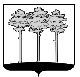 